 …../…../20…GİRESUN ÜNİVERSİTESİŞebinkarahisar Sağlık Hizmetleri Meslek Yüksekokulu Müdürlüğü’neMeslekYüksekokulunuzun…………………………………...........Bölümü/Programı……………….....numaralı öğrencisiyim. 20…/20…. Akademik Yılı Güz/Bahar döneminde aldığım, ders kodu ve adı aşağıda belirtilen dersin Vize/Final/Bütünleme/Mezuniyet Tek Ders sınav kağıdımın maddi hata yönünden ilgili öğretim elemanı/komisyon tarafından incelenmesini talep ediyorum. Gereğini saygılarımla arz ederim. Adı-Soyadı	: …………………..……….Öğrenci No	: …………………………..Eposta		: ………………………….Tel		: …………………………...İmza		: …...………………………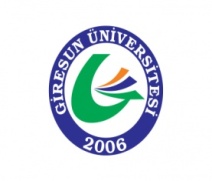 T.C. GİRESUN ÜNİVERSİTESİŞEBİNKARAHİSAR SAĞLIK HİZMETLERİ MESLEK YÜKSEKOKULU T.C. GİRESUN ÜNİVERSİTESİŞEBİNKARAHİSAR SAĞLIK HİZMETLERİ MESLEK YÜKSEKOKULU Birim Adı Şebinkarahisar SHMYOForm AdıSınav Notu İtiraz FormuSıra NoDersin KoduDersin AdıDersin Verildiği ProgramDersin Öğretim Elemanı